  ҠАРАР                                                                                                     РЕШЕНИЕ  10 октябрь 2019 йыл                              № 24                          10 октября 2019 года           Об утверждении графика приема граждан депутатами Совета сельского поселения Большешадинский сельсовет муниципального района Мишкинский район Республики Башкортостан четвертого созыва      Руководствуясь  Федеральным законом от 06.10.2003  № 131-ФЗ «Об общих принципах организации местного самоуправления в Российской Федерации», Уставом сельского поселения Большешадинский сельсовет муниципального района Мишкинский район Республики Башкортостан, Регламентом Совета сельского поселения Большешадинский сельсовет муниципального района Мишкинский район Республики Башкортостан  и в целях организации и осуществления приема граждан депутатами Совета сельского поселения Большешадинский сельсовет муниципального района Мишкинский район Республики Башкортостан четвертого созыва, Совет сельского поселения Большешадинский сельсовет муниципального района Мишкинский район Республики Башкортостан четвертого созыва р е ш и л:       1. Утвердить график приема граждан депутатами Совета сельского поселения Большешадинский сельсовет муниципального района Мишкинский район Республики Башкортостан четвертого созыва (прилагается).    2. Обнародовать настоящее решение  на информационном стенде в здании администрации  сельского поселения Большешадинский сельсовет муниципального района Мишкинский район Республики Башкортостан по адресу: д.Большие Шады, ул.Али Карная, д.7. и на веб-странице официального сайта муниципального района Мишкинский район Республики Башкортостан mishkan.ru.    3.  Контроль за исполнением настоящего решения возложить на  комиссию по соблюдению Регламента Совета, статусу и этике депутата Совета сельского поселения Большешадинский сельсовет. Глава сельского поселения:                                               Р.К.Аллаяров.Приложение к решению Совета сельского    поселения Большешадинский   сельсоветмуниципального районаМишкинский район Республики Башкортостанот 10 ноября 2019 года № 24ГРАФИКпроведения приема граждан депутатами Совета сельского поселения Большешадинский сельсовет муниципального района Мишкинский район Республики БашкортостанМесто проведения: Администрация сельского поселения Большешадинский сельсоветВремя приема - с 16-00 до 18-00 ч.БАШҠОРТОСТАН  РЕСПУБЛИҠАҺЫМИШКӘ РАЙОНЫМУНИЦИПАЛЬ РАЙОНЫНЫҢОЛО ШАҘЫ АУЫЛ СОВЕТЫ
АУЫЛ БИЛӘМӘҺЕ СОВЕТЫ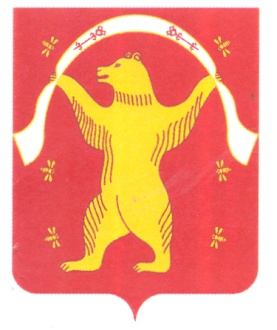 РЕСПУБЛИКА БАШКОРТОСТАНСОВЕТ СЕЛЬСКОГО ПОСЕЛЕНИЯ БОЛЬШЕШАДИНСКИЙ СЕЛЬСОВЕТ МУНИЦИПАЛЬНОГО РАЙОНА МИШКИНСКИЙ РАЙОН 
№№ п/пФ.И.О. депутата№ округа, описаниеСроки (примерно)1.Галиев Карим КадимовичКоличество избирателей - 87 Входят:  д. Карасимово ул. Коммунистическая с д.№ 12 по д.28, с д.13 по д.29; ул. Пионерская с № 20 по № 40, с 31 по д.57; д. Юбайкулево, ул. Красноармейская  д.№1 по д.17, с 8 по д.22ежемесячно второй  понедельник2.Мусин Навиль МаснавиевичКоличество избирателей – 87 Входят: д. Иштыбаево, ул. Салавата Юлаева с д. № 1 по д.17,  с д.2 по д.24; ул. Кирова с д. № 3 по д.27,  с 4 по д.18; д. Карасимово, ул. Коммунистическая с д. № 1 по д. № 11 с д.2 по д.№10ежемесячно третий вторник3.Валиуллина Ленара НазимовнаКоличество избирателей - 87Входят: д. Иштыбаево, ул. Октябрьская с д.№ 1 по д. № 11 с д.2 по д.20, ул.Кирова с д.20 по д.30, с д.29 по д.63, д.67; ул.Салавата Юлаевас. №  19 по д.35 с д.26 по д.34ежемесячно среда, пятница4.Фарвазетдинов Мавлетзян МиннивафиевичКоличество избирателей - 82	Входят: д. Иштыбаево ул. Кооперативная с № 1 по д.№9, с 2 по 24; ул. Комсомольская с д.№ 1 по  д. №15; с д.2 по д.14; ул. Кирова с д.№ 32 по д.56, с д. № 65,69 по д. №83ежемесячно первый вторник5.Аллаяров Расил КазбековичКоличество избирателей – 89Входят: д.Большие Шады, ул.Больничнаяд. № 2 по д.№26,ул. Уральская д. № 1 по д.№29, с д.2 по д.30; ул. Али  Карная с д. №1 по д.№2ежемесячно  среда6.Аллаяров Ильяс ХакимзяновичКоличество избирателей - 82Входят д.Большие Шады, ул.Карла Маркса д. № 1 по д.№5, с д.2 по д.4; ул.Сибирская д.№ 1 по д.37; с д.2 по д.38; ул.Крупская д. № 1 по д. №33, с д.2 по д.34ежемесячно последняя пятница 7Арсланов Ильфак ЛатиповичКоличество избирателей - 78Входят д. БольшиеШады, ул. Карла Маркса д. №6 по д.12, с д.7 по д.13; ул.Ленина с. № 2 по д. 32, с д.1 по д.21; ул.Торговая с д. № 2 по д.№18, с д.3 по д.17ежемесячно последний четверг 8.Закиров Рафис МасгутовичКоличество избирателей – 91Входят д. Большие Шады, ул. Береговая с д. № 3,7,9,11,17,23 по 33,     ул.Али  Карная с д. № 3 по д. № 29, с д.4 по д.30; ул.. Больничная с д. № 27 по д.№43, с д.28 по д.42ежемесячно последняя среда 9.Шаяхметов Фаурат АдиповичКоличество избирателей – 89 Входят: д. Большие Шады  ул. Ленина с д. № 23 по д. № 51, с д.34 по д.52; д. Калмазан, ул.Калмазановская с д. № 1 по д. №49, с д.2 по д.50ежемесячно последний понедельник 10.Галлямов Фанур ЗагитовичКоличество избирателей - 78Входят д. Большие Шады ул. Береговая с д.№ 2 по д.18, с д. 19 по д.21 д.Малые Шады, ул. Малошадинская с д. № 1 по  д. № 69, с д.2 по д.68ежемесячно первый четверг